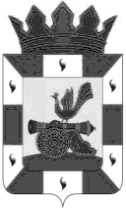 АДМИНИСТРАЦИЯ МУНИЦИПАЛЬНОГО ОБРАЗОВАНИЯ «СМОЛЕНСКИЙ РАЙОН» СМОЛЕНСКОЙ ОБЛАСТИП О С Т А Н О В Л Е Н И Еот _____________   № _____О внесении изменений в Положение о приемной по обращениям гражданАдминистрации муниципального образования «Смоленский район» Смоленской области, утвержденное постановлением Администрациимуниципального образования«Смоленский район» Смоленской областиот 27.11.2015 № 1778 В соответствии с Федеральными законами от 06.10.2003 № 131-ФЗ «Об общих принципах организации местного самоуправления в Российской Федерации», от 02.05.2006 № 59-ФЗ «О порядке рассмотрения обращений граждан Российской Федерации»,  руководствуясь Уставом муниципального образования «Смоленский район» Смоленской области,АДМИНИСТРАЦИЯ МУНИЦИПАЛЬНОГО ОБРАЗОВАНИЯ «СМОЛЕНСКИЙ РАЙОН» СМОЛЕНСКОЙ ОБЛАСТИ ПОСТАНОВЛЯЕТ:Внести в Положение о приемной по обращениям граждан Администрации муниципального образования «Смоленский район» Смоленской области, утвержденное постановлением Администрации муниципального образования «Смоленский район» Смоленской области от 27.11.2015 № 1778 следующие изменения:Пункт 3.3 раздела 3 изложить в следующей редакции: « 3.3. Организация проведения на базе приемной личного приема граждан руководителями органов местного самоуправления муниципального образования «Смоленский район» Смоленской области и уполномоченными на то лицами.»;Раздел 5 изложить  в следующей редакции:«5. Организация деятельности приемной5.1. Руководство деятельностью и координацию работы приемной осуществляет начальник управления по организационной работе, муниципальной службе и кадрам, информационно-аналитическому обеспечению Администрации муниципального образования «Смоленский район» Смоленской области.5.2. Начальник управления по организационной работе, муниципальной службе и кадрам, информационно-аналитическому обеспечению Администрации муниципального образования «Смоленский район» Смоленской области назначает лиц ответственных за работу приемной.».Глава муниципального образования«Смоленский район»  Смоленской области                       О.Н. Павлюченкова                                                         